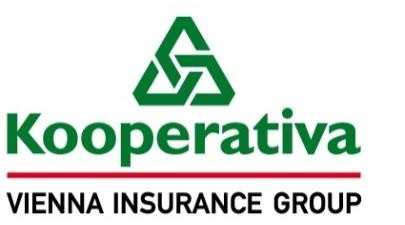 Úsek pojištění hospodářských rizikDodatek č. 44k pojistné smlouvě č. 7720056887 ze dne 01.01.2006sjednané mezi smluvními stranami:Kooperativa  pojišťovna,  a. s.,  Vienna  Insurance  Groupse sídlem Praha 8, Pobřežní 665/21, PSČ  186 00,  Česká republikaIČO:  47116617zapsaná v obchodním rejstříku u  Městského soudu v Praze sp. zn. B 1897 (dále jen „pojistitel“),zastoupený na základě zmocnění níže podepsanými osobamiPracoviště : Kooperativa pojišťovna, a. s., Vienna Insurance Group, Úsek pojištění hospodářských rizik, Zahradní 3, Plzeň, PSČ 326 00tel. 377417111, fax. 377417999 aÚdržba silnic Karlovarského kraje, a.s.se sídlem  Otovice,  Na Vlečce 177,  PSČ  360 01,  Česká republikaIČO: 26402068zapsaná v obchodním rejstříku vedeném u Krajského soudu v Plzni, spis. zn. B 1197(dále jen pojistník)zastoupený :  předsedou představenstva -členem představenstva -Korespondenční adresa pojistníka je shodná s korespondenční adresou pojišťovacího makléře.Tato smlouva  byla  sjednána prostřednictvím pojišťovacího makléřeRESPECT a. s.se sídlem v Praze 4,  Pod Krčským lesem 2016/22,   142 00  ČRIČO:25146351(dále jen pojišťovací makléř)Korespondenční adresa: RESPECT, a. s., Krymská 47, Karlovy Vary 360 01, ČRTento dodatek obsahuje aktuální znění od 01.01.2019, po úpravách dle požadavku pojišťovacího  makléře:*  navýšení AGPČ poř. č. 1. Tab. 2.1.1. o novou budovu  Horní Slavkov, v hodnotě 7.532.413,- Kč a stavební součásti systému zabezpečení a monitoringu v nové hodnotě 100.000,-Kč;*  navýšení AGPČ poř. č. 2. Tab. 2.1.1. o movité věci v nové v hodnotě 150.000,- Kč (pojištění na cenu časovou);*  navýšení vybraných limitů pro  nepřímý úder blesku, atmosférické srážky,  kouř, třesk.1.     Pojištěnými jsou:A) PojistníkČlánek I. Úvodní ustanoveníB) Jediný akcionář „Karlovarský kraj se sídlem v Karlových Varech, Závodní 353/88, IČO: 70891168“ a to pouze v rámci pojištění obecné odpovědnosti za škodu coby vlastníka komunikace ve smyslu zákona č. 13/ 1997 Sb.2.	Předmět   činnosti   pojištěného   ke   dni   uzavření   této   pojistné   smlouvy   je   uveden   v přiloženém   Výpisu z obchodního rejstříku Krajského soudu v Plzni oddíl B, vložka 1197  a Výpisu ŽR - k 12.07.2017, příloha dodatku č.42 této smlouvy.3.	K tomuto pojištění se vztahují: Všeobecné pojistné podmínky pro pojištění majetku a odpovědnosti, (dále jen VPP), Zvláštní pojistné podmínky, (dále jen ZPP), a Dodatkové pojistné podmínky, (dále jen DPP).Všeobecné pojistné podmínky  VPP P - 100/09 – pro pojištění majetku a odpovědnosti.Zvláštní pojistné podmínkyZPP P - 150/05 - pro živelní pojištěníZPP P - 200/05 - pro pojištění pro případ odcizeníZPP P - 300/05 – pro pojištění strojůZPP P - 320/05 – pro pojištění elektronických zařízeníZPP P - 600/05 - pro pojištění odpovědnosti za škodu Dodat kové  poj ist né  podmí nk y  pro  poj išt ě ní  mo bil níc h  p r acovní ch  st roj ů   DPP P- 310/08Dodatkové pojistné podmínky pro pojištění hospodářských rizik  DPP P- 520/05.ŽivelDZ1 -  Lehké stavby, dřevostavby – Výluka (1201) DZ2 - Kouř - Rozšíření rozsahu pojištění (1201)) DZ3 - Třesk - Rozšíření rozsahu pojištění (1201))DZ6 - Zásoby a jejich uložení - Vymezení podmínek (1201)DZ12- Příslušenství a stavební součásti budov nebo staveb - vymezení předmětu pojištění (1201) DZ13 - Atmosférické srážky - rozšíření rozsahu pojištění (1201))ZabezpečeníDOZ1 - Předepsané způsoby zabezpečení movitých věcí a zásob - (Netýká se cenností) Upřesnění (1211) DOZ2 - Předepsané způsoby zabezpečení cenností a cenných věcí – Upřesnění (1211)DOZ5 - Předepsané způsoby zabezpečení - Výklad pojmů (1201)DOZ8 - Předepsané způsoby zabezpečení mobilních pracovních strojů – Upřesnění (1201)StrojeDST1 - Sdružený živel - Rozšíření rozsahu pojištění (1201) DST8 - Odcizení - Rozšíření rozsahu pojištění (1201)DST11 - Výměna agregátů, opravy vinutí - Vymezení pojistného plnění (1201)Pojištění odpovědnostiDODP1 - Pojištění obecné odpovědnosti za škodu - základní rozsah pojištění (1201) DODP3 - Cizí věci převzaté - rozšíření rozsahu pojištění (1201))DODP5 - Náklady zdravotní pojišťovny - rozšíření rozsahu pojištění (1201)DODP7 - Pojištění odpovědnosti za škodu způsobenou vadou výrobku - Základní rozsah pojištění (1201) DODP8 - Náhrady dávek nemocenského pojištění - rozšíření rozsahu pojištění (1201)ObecnéDOB1 - Elektronická rizika – Výluka (1201)DOB3 - Výklad pojmů pro účely pojistné smlouvy (1201) DOB5 - Tíha sněhu, námraza – vymezení podmínek (1201)DOB7 – Definice jedné pojistné události pro pojistná nebezpečí povodeň, záplava, vichřice, krupobití (1201)Článek II.Druhy a způsoby pojištění, předměty pojištění1.     Obecná ujednání pro pojištění majetku1.1. Pojištění majetku se sjednává na novou cenu, není-li v dalších ustanoveních této pojistné smlouvy uvedeno jinak.1.2. Pojištění  majetku  se  sjednává  pro  jednu  a  každou  pojistnou  událost,  není-li  v dalších  ustanoveních  této  pojistnésmlouvy uvedeno jinak.1.3. Pro pojištění majetku jsou místy pojištění :A01) Areál Na Vlečce 177, 360 01 Otovice  + ostatní místa v Karlovarském kraji vedená v účetní evidenci pojistníkaA02)  Místa výkonu díla dle smluv o dílo na území České republiky .                                  *není-li dále uvedeno jinak.2.     Přehled platných pojištění po realizaci dodatkuPojištění se sjednává pro předměty pojištění v rozsahu a na místech pojištění uvedených v  následujících tabulkách:2.1.1.  Živelní pojištění upravuje se AGPČ poř. č. 1. , poř. č. 2. a nově zníMísto pojištění:  A01)  Areál Na Vlečce 177, 360 01 Otovice+ ostatní místa v Karlovarském kraji vedená v účetní evidenci pojistníkaA02)  Místa výkonu díla dle smluv o dílo na území ČR . Rozsah pojištění : pojistné nebezpečí  „Sdružený živel“Pojištění se řídí: VPP P-100/09, ZPP P-150/05 a doložkami DOB1, DOB3, DOB5, DOB7, DZ1, DZ2, DZ3, DZ6, DZ12, DZ13.Poř.číslo          Předmět pojištěníSoubor budov a staveb vlastní  a cizí  smluvně převzaté či užívané, vč. stavebních součástí, systémů klima/ EZS /EPS/ zabezpečení/ a oplocení,Agregovaná / celková / pojistná částkaSpoluúčast 5)„požár, kouř, třesk“- 10 000Kč„sesuv“    - 30 000Kč„vichřice“  - 5 000Kč„náraz“      - 5 000Kč„vodovod“-  1 000KčPojištění se sjednává1) 2)Maximální roční limit pojistného plnění v Kč3)Limit pojistného plnění pro jednu poj. událost 4)1.       v místě pojištění  A01) .        573 714 626 KčSoubor ostatních  věcí movitých vlastních a cizí- smluvně převzaté či užívané,  vyjma  strojů samostatně pojištěnýchdále či v rámci strojního„povodeň“- 125 000Kč                                 Nesjednán      Nesjednán„požár kouř, třesk“- 10 000Kč„sesuv, vichřice,náraz“      - 5 000Kč„vodovod“-  1 000Kč        Časová2.        pojištění,  této smlouvy.            42 354 000 KčSoubor mobilních strojů pracovních pro opravy a údržbu komunikací, věci vlastní, včetně strojů  dle přílohy č. 1  dodatku č.24 této smlouvy.Vyjma strojů sjednaných3.	v samostatném strojním pojištění  této smlouvy.Soubor zásob nafty/ PHM uložených ve skladových automatizovaných  výdej- ních nádržích FDC  (popis,místo prvotní  instalace v„povodeň“- 125 000Kč„Povodeň“ -  10%, min.     25 000Kč„Ostatní nebezpečí-10 000Kč„požár, kouř, třesk, vodovod, sesuv, náraz vichřice“- 10“, min. však 10 000Kčcena              Nesjednán       NesjednánPrvníriziko         10 000 000      Nesjednán4.	příloze č.1  dodatku  č.37 této PS) v místě poj. A01.2 000 000 Kč„povodeň“ -  10%,min.     25 000Kč                                       Nesjednán     500 000 KčPoznámky:   Ujednává se pro místo pojištění  A01), že odchylně od ZPP P-150/05 se pojištění vztahuje i na poškození nebo zničení elektrických a elektronických strojů, přístrojů a zařízení (včetně elektroinstalace na budovách nebo ostatních stavbách) přepětím, zkratem nebo indukcí v příčinné souvislosti s úderem blesku, při bouřkách, při spínání v napájecích sítích nebo při výboji statické elektřiny. Pojištění se sjednává se spoluúčastí 10 % min. 5 000,- Kč a maximálním ročním limitem pojistného plnění ve výši 100 000 Kč pro všechny pojistné události vzniklé v jednom pojistném roce.Pojištění doložkou DZ13  se sjednává , v rámci pojištění pod poř. č. 1,  s maximálním ročním limitem pojistného plnění ve výši 200 000 Kč.  Pojištění se sjednává se spoluúčastí ve výši minimálně 10 % min. 2 000  Kč.Pro pojištění pracovních strojů  poř. č. 3 se ujednává: Pojištění se vztahuje též „Pracovní nástavby strojů/ vozidel demontovatelné, v době škody neumístěné na stroji/vozidle“, uložené v oploceném / uzavřeném prostranství a to  vlastní nebo cizí užívané dle smlouvy.Pro pojištění zásob nafty/ PHM  se ujednává: Pojištěný je povinen dbát bezpečnostních předpisů a doporučení výrobce/ dodavatele  automatizovaných  výdejních nádržích při manipulaci se zásobami nafty; Automatizované  výdejní dvouplášťové  nádrže (popis  a místo instalace v příloze č.1 dodatku č.37 této PS) se zásobami nafty/ PHM  se nachází v oplocených  areálech pojištěného, přišroubované na betonové desce, zabezpečené protipožární zdí, pod kamerovým systémem. Toto pojištění nezahrnuje  pojištění v rozsahu doložky DZ13.Další ujednání v článku II. odst. 3.  a dále v článku V. této pojistné smlouvy .*není-li uvedeno, platí ustanovení čl. II. odst. 1.1.2.2.1.   Pojištění pro případ odcizeníMísto pojištění:A01)  Areál Na Vlečce 177, 360 01 Otovice  + ostatní místa v Karlovarském kraji vedená v účetní evidenci pojistníkaA02)  Místa výkonu díla dle smluv o dílo na území ČR . Rozsah pojištění : pojistné nebezpečí  „odcizení“Pojištění se řídí: VPP P-100/09, ZPP P-200/05 a doložkami DOB1, DOB3, DOZ1, DOZ2, DOZ5Poř.číslo                  Předmět pojištěníSoubor budov a staveb vlastní  a cizí smluvně převzaté /užívané, vč. stavebních součástí, systémů klima/ EZS /EPS/ zabezpečení/ aAgregovaná/Celková / pojistná částkaSpoluúčast5)Pojištění se sjednává1) 2)Maximální roční limit pojistného plnění v Kč3)Limit pojistného plnění pro jednu poj. událost 4)1.       oplocení, v místě pojištění A01)                                         1 000 Kč        První riziko           100 000      NesjednánSoubor ostatních movitých věcí vlastních a cizích smluvně převzatých/užívaných, vyjmastrojů v samostatném strojním2.       pojištění  této smlouvy.                                                       1 000 KčSoubor ostatních movitých věcí:„Pracovní nástavby strojů/ vozidel demontovatelné, v době škody neumístěné na stroji/ vozidle“, uložené v oplocením prostranství, vlastní nebo cizí užívané dlePrvní rizikoČasová cena        2 000 000      Nesjednán3.       smlouvy.                                                                               10 000 Kč      První riziko           300 000      NesjednánSoubor cenin a cenností vlastních – především platné peníze, kolky, známky, stravenky, v místech pojištění-Na Vlečce 177, Otovice 362014.       -Vrázova 10, Cheb 350 02  ČR                                        1 000 Kč        První riziko           200 000     100 000 KčSoubor zásob nafty/ PHM uložené ve skladových automatizovaných výdejních nádržích FDC  (popis, místo prvotní  instalace v příloze č.1dodatku  č.37 této PS) v místě5.       pojištění  A01).10%, min.3 000 Kč        První riziko           270 000      NesjednánPoznámky:   Pro pojištění poř. č. 2 „Pracovní nástavby se ujednává se následující způsob zabezpečení :- nástavby budou  v době nepřítomnosti obsluhy umístěny v oploceném prostranství pojištěného (výška oplocení min. 180 cm,  oplocené prostranství řádně uzamčené) nebo v uzavřeném prostoru, řádně uzamčeném.Nebude-li splněno toto zabezpečení, poskytne pojistitel plnění v souladu s pojistnými podmínkami uvedenýmiv článku I této smlouvy  a  DPP P-520/05 doložkami  DOZ1, DOZ5.Pro pojištění zásob nafty/ PHM  se ujednává: Pojištěný je povinen dbát bezpečnostních pokynů a doporučení výrobce/ dodavatele  automatizovaných  výdejních nádržích při manipulaci se zásobami nafty; Pojistitel odchylně  od  ujednání  doložky  DOZ1  poskytne  plnění   za  předpokladu,  že  se  pojištěné  zásoby  nafty/  PHM v době   pojistné   události   nacházely   ve   výdejní   dvouplášťové   nádrži   FDC   s automatizovaným   systémem   výdeje autorizovaným  osobám  (popis    a  místo  instalace  v příloze  č.1  dodatku  č.37  této  PS)  a  tato  nádrž    se  nacházela    na oploceném   prostranství  pojištěného  (výška oplocení min.  160 cm,   oplocené  prostranství   po pracovní době  či v době nepřítomnosti  obsluhy  řádně  uzamčené),   nádrž  přišroubovaná  na  betonové  desce,  zabezpečená  protipožární  zdí,  pod trvalým funkčním dohledem  průmyslové TV (zařízení s kamerou s možností dlouhodobého snímání obrazu, který je na příslušných médiích stabilně zaznamenáván a uchováván po stanovenou sjednanou dobu nebo vyveden do místa s trvalou obsluhou).Nebudou-li  v době  pojistné  události pojištěné  zásoby  nafty/   PHM  zabezpečeny  výše  uvedeným  způsobem,  poskytne pojistitel plnění v souladu s doložkou DOZ1, DOZ2 a ZPP P-200/05.Další ujednání v článku II. odst. 3.  a dále v článku V. této pojistné smlouvy .* není-li uvedeno, platí ustanovení čl. II. odst. 1.1.2.3.1.  Pojištění pro případ vandalismuMísto pojištění:A01)  Areál Na Vlečce 177, 360 01 Otovice  + ostatní místa v Karlovarském kraji vedená v účetní evidenci pojistníkaA02)  Místa výkonu díla dle smluv o dílo na území ČR . Rozsah pojištění : pojistné nebezpečí  „vandalismus“Pojištění se řídí: VPP P-100/09, ZPP P-200/05 a doložkami DOB1, DOB3Poř.číslo                  Předmět pojištěníSoubor budov a staveb vlastní  a cizí smluvně převzaté /užívané, vč. stavebních součástí, systémů klima/ EZS /EPS/ zabezpečení/ aAgregovaná/Celková /pojistnáčástka          Spoluúčast5)Pojištění se sjednává1) 2)Maximální roční limit pojistného plnění 3)Limit pojistného plnění pro jednu poj. událost 4)1.       oplocení, v místě pojištění A01)                                        1 000 Kč        První riziko      100 000 Kč      NesjednánSoubor ostatních movitých věcí vlastních a cizích smluvně převzatých/užívaných, vyjmastrojů v samostatném strojním2.       pojištění  této smlouvy.                                                       1 000 KčSoubor zásob nafty/ PHM uložené ve skladových automatizovaných výdej-ních nádržích FDC  (popis, místo prvotní  instalace v příloze č.1První rizikoČasová cena      700 000 Kč      Nesjednándodatku  č.37 této PS) v místě3.       pojištění  A01).10%, min.3 000 Kč        První riziko           270 000      NesjednánPoznámky:   Pro pojištění zásob nafty/ PHM  se ujednává: Pojištěný je povinen dbát bezpečnostních pokynů a doporučení výrobce/ dodavatele  automatizovaných  výdejních nádržích při manipulaci se zásobami nafty; Pojistitel odchylně  od  ujednání  doložky  DOZ1  poskytne  plnění   za  předpokladu,  že  se  pojištěné zásoby  nafty/  PHM v době   pojistné   události   nacházely   ve   výdejní   dvouplášťové   nádrži   FDC   s automatizovaným   systémem   výdeje autorizovaným  osobám  (popis   a  místo  instalace  v příloze  č.1  dodatku  č.37  této  PS)  a  tato  nádrž   se  nacházela   na oploceném   prostranství pojištěného (výška oplocení min.  160 cm,   oplocené prostranství   po pracovní době či v době nepřítomnosti  obsluhy  řádně  uzamčené),   nádrž  přišroubovaná  na  betonové  desce,  zabezpečená  protipožární  zdí,  pod trvalým funkčním dohledem  průmyslové TV (zařízení s kamerou s možností dlouhodobého snímání obrazu, který je na příslušných médiích stabilně zaznamenáván a uchováván po stanovenou sjednanou dobu nebo vyveden do místa s trvalou obsluhou).Nebudou-li v době pojistné události pojištěné zásoby nafty/  PHM zabezpečeny výše uvedeným způsobem, je pojistitel oprávněn snížit pojistné plnění.Další ujednání v článku II. odst. 3.  a dále v článku V. této pojistné smlouvy .* není-li uvedeno, platí ustanovení čl. II. odst. 1.1.2.4.1.   Pojištění strojůMísto pojištění :   A02) území České republikyRozsah pojištění : pojistné nebezpečí dle čl. II. ZPP P-300/05Pojištění se řídí:  VPP P-100/09, ZPP P-300/05  a doložkami DOB1, DOB3, DOB7, DST1, DST8, DST11, DOZ1, DOZ5 .Poř.číslo                 Předmět pojištění Vyjmenované stroje a zařízení vlastní či užívané na základě smlouvy, včetně pracovníchsoučástí, nástaveb, software ařídících jednotek - především technika pro údržbu/ opravyAgregovaná / Celková / pojistná částkaSpoluúčast5)„Povodeň“10%, min.25.000 Kč.OstatníPojištění se sjednává1)2)Maximální roční limit pojistného plnění 3)v KčLimit pojistného plnění pro jednu poj. událost 4)1.       komunikací/ cest                                  14 374 437Kč10 000 Kč                            10 000 000Kč   NesjednánPoznámky:   Sez nam  p oj ištěný ch  s trojů  a  zař ízen í,  rok  vý rob y,  nová  hod nota  /  ma ximá lní  r oční  lim it  p ojis tného  p l nění 3)Pojistitel poskytne plnění z pojištění též v případě  kombinace / výměny pojištěných pracovních nástaveb mezi pojištěnými stroji. Pojištěná pracovní nástavba může být instalována též na jiném podvozku vozidla/ motorového vozidla, který je veden v účetní evidenci pojištěného ke dni pojistné události.Ujednává se následující způsob zabezpečení :- mobilní uzamykatelné stroje, včetně řádně instalovaných pracovních nástaveb, budou  v době nepřítomnosti obsluhy řádně uzamčené (jsou-li ovladače odnímatelné, budou uloženy/uzamčeny na jiném místě odděleně od stroje)- ostatní stroje budou  v době nepřítomnosti obsluhy umístěny v oploceném prostoru (min. výška trvale instalovaného oplocení 160 cm)  či uzavřeném prostoru,  řádně uzamčeném (jsou-li ovladače strojů odnímatelné, budou uloženy/ uzamčeny na jiném místě odděleně od stroje).                                                                               ↓Nebude-li splněno toto zabezpečení, poskytne pojistitel plnění v souladu s pojistnými podmínkami uvedenýmiv článku I této smlouvy  a  DPP P-520/05 doložkami  DOZ1, DOZ5.Toto ujednání se nevztahuje na zařízení, jejichž  velikost/ konstrukce/ charakter  neumožňuje odnesení/ odvoz celého zařízení ( např. sila, velká míchací zařízení vč. konstrukce a pod..).Změnou vlastnictví, po ukončení leasingového pronájmu, pojištění nezaniká. Stroj bude nadále pojištěn jako věc vlastní. Pojistník oznámí pojistiteli změnu vlastnictví písemnou formou bez prodlení.Další ujednání v článku II. odst. 3.  a dále v článku V. této pojistné smlouvy .* není-li uvedeno, platí ustanovení čl. II. odst. 1.1.2.4.2.   Pojištění strojůMísto pojištění:  A02) území České republikyRozsah pojištění : pojistné nebezpečí dle čl. II. ZPP P-300/05Pojištění se řídí:  VPP P-100/09, ZPP P-300/05  a  doložkami DOB1, DOB3, DOB7, DST1, DST8, DST11, DOZ5, DOZ8.Poř.číslo                   Předmět pojištěníVyjmenované 3 stroje vlastní typuAgregovaná/Celková / pojistná částkaSpoluúčast5)Pojištění se sjednává1)2)Maximální roční limit pojistného plnění 3)v KčLimit pojistného plnění pro jednu poj. událost 4)1.       .                                                                     3 600 000Kč      10 000 Kč                            1 889 000Kč     NesjednánPoznámky:  Pro pojistné nebezpečí  „povodeň“ se ujednává  min. spoluúčast ve výši 10%, min. 25.000,-Kč. Seznam  p ojiš těných  s tro jů  a  z ařízení,  rok  vý rob y,  nová  hod nota  /  ma ximá lní  roč ní  l imit  p ojistného  p l nění  3Pojistitel akceptuje pojistné částky stanovené pojistníkem jako správně stanovené hodnoty znovupořízení pojištěných věcí k datu sjednání pojistné smlouvy.Způsoby zabezpečení strojů uvedeny v přiložených doložkách DOZ5, DOZ8:Odchylně od ujednání prvního odst. doložky DOZ8  tato doložka stanovuje  způsoby zabezpečení též v návaznosti na ustanovení  ZPP P - 300/05 a to výhradně pro účely pojištění mobilních pracovních strojů v rámci tohoto pojištění, podrobněji specifikuje zabezpečení pojištěných strojů proti krádeži.Pojistník a pojistitel se dohodli, že k výročí smlouvy  01.01.2020 přehodnotí písemnou formou dodatku pojistné smlouvy, zachování tohoto pojištění s ohledem na aktuální stav pojištěných strojů.Ujednání pro „Výhledová skla pracovního stroje“  součástí Článku V. této smlouvy. Další ujednání v článku II. odst. 3.  a dále v článku V. této pojistné smlouvy .* není-li uvedeno, platí ustanovení čl. II. odst. 1.1.2.4.3.   Pojištění strojůMísto pojištění:A01)  Areál Na Vlečce 177, 360 01 Otovice  + ostatní místa v Karlovarském kraji vedená v účetní evidenci pojistníkaRozsah pojištění : pojistné nebezpečí dle čl. II. ZPP P-300/05Pojištění se řídí:  VPP P-100/09, ZPP P-300/05 a doložkami DOB1, DOB3, DOB7, DST1, DST8, DST11, DOZ1, DOZ5.Poř.číslo                   Předmět pojištěníVyjmenovaná movitá zařízení vlastní:„8 ks skladových automatizovaných výdejních nádrží FDC pořízená v roce2015, vč. elektronických  součástí, řídících jednotek, modulů, čteček, SW pro činnost zařízení,  upevněníAgregovaná/Celková / pojistná částkaSpoluúčast5)Pojištění se sjednává1)2)Maximální roční limit pojistného plnění 3)v KčLimit pojistného plnění pro jednu poj. událost 4)1.       konstrukčního a elektroinstalace.             1 792 000Kč        5 000 Kč                             1 792 000Kč     NesjednánPoznámky:  Pro pojistné nebezpečí  „povodeň“ se ujednává  min. spoluúčast ve výši 10%, min. 25.000,-Kč.Pro škody způsobené požárem, výbuchem či jejich průvodními jevy se ujednává spoluúčast ve výši 10%, min. 10.000,-Kč.Pojištění se nevztahuje na obsah skladových automatizovaných  výdejních nádrží FDC  . Pojištění se dále nevztahuje na škody, které lze v záruční době uplatnit u dodavatele / výrobce / prodávajícího  či zhotovitele dle smlouvy o dílo.Pojištěný je povinen dbát bezpečnostních pokynů a doporučení výrobce/ dodavatele  automatizovaných  výdejních nádržích při manipulaci se zásobami nafty.Odchylně od ujednání doložek se ujednává následující způsob zabezpečení :- Skladová automatizovaná výdejní nádrž FDC instalována na oploceném prostranství pojištěného, výška oplocení min. 160 cm,  oplocené prostranství  po pracovní době či v době nepřítomnosti obsluhy řádně uzamčené,  nádrž přišroubovaná na betonové desce, zabezpečená protipožární zdí, pod  trvalým funkčním dohledem průmyslové TV (zařízení s kamerou s možností dlouhodobého snímání obrazu, který je na příslušných médiích stabilně zaznamenáván a uchováván po stanovenou sjednanou dobu nebo vyveden do místa s trvalou obsluhou).Popis skladových automatizovaných  výdejních nádrží FDC  a seznam míst  prvotní instalace nádrží uveden na příloze č.1  dodatku  č.37 této pojistné smlouvy (PS).Další ujednání v článku II. odst. 3.  a dále v článku V. této pojistné smlouvy .* není-li uvedeno, platí ustanovení čl. II. odst. 1.1.2.5.1.    Pojištění mobilních pracovních strojůMísto pojištění :  A02) území České republikyRozsah pojištění : pojistné nebezpečí dle čl. II. ZPP P-310/08Pojištění se řídí: VPP P-100/09,  DPP P-310/08 a doložkami DOB1, DOB3,  DOB7,  DOZ5, DOZ8LimitPoř.číslo               Předmět pojištěníVyjmenované stroje a zařízení vlastní či užívané na základě smlouvy, včetně pracovních součástí, nástaveb, software aAgregovaná / Celková / pojistná částkaSpoluúčast5)„Povodeň“- 10%,  min.20 000 Kčostatní10%, minPojištění se sjednává1)Maximální roční limit pojistného plnění 3)pojistného plnění pro jednu poj. událost 4)1.        řídících jednotek.                                32 305 028Kč10 000 Kč                               20 000 000Kč       NesjednánPoznámky:   Sez nam  p oj ištěný ch  s trojů  a  zař ízen í,  rok  vý rob y,  nová  hod nota  /  ma ximá lní  r oční  lim it  p ojis tného  p l nění  3)Pojistná hodnota  pojištěných strojů stanovena  bez DPH (plátce).Pojistitel poskytne plnění z pojištění též v případě  kombinace / výměny pojištěných pracovních nástaveb mezi pojištěnými stroji. Pojištěná pracovní nástavba může být instalována též na jiném podvozku vozidla/ motorového vozidla, který je veden v účetní evidenci pojištěného ke dni pojistné události.Způsoby zabezpečení strojů jsou podrobně uvedeny v přiložených doložkách DOZ5, DOZ8.Změnou vlastnictví, po ukončení leasingového pronájmu, pojištění nezaniká, předmět pojištění je nadále pojištěn jako věc vlastní.   Pojistník oznámí pojistiteli změnu vlastnictví písemnou formou bez prodlení.Další ujednání , včetně textace pro „Výhledová skla pracovního stroje“ jsou  součástí Článku V. této pojistné smlouvy.* není-li uvedeno, platí ustanovení čl. II. odst. 1.1.2.6.1.    Pojištění elektronikyMísto pojištění :A01) AreálNa Vlečce177, 36001 Otovice +ostatní místa v Karlovarském kraji vedená v účetní evidenci pojistníka, ČRRozsah pojištění : pojistné nebezpečí dle čl. II. ZPP P-320/05Pojištění se řídí: VPP P-100/09, ZPP P-320/05 a doložkami DOB1, DOB3, DOB5, DOB7,  DOZ1, DOZ5Poř.číslo                Předmět pojištěníVyjmenovaná elektronika vlastní, vč. elektroinstalace,   upevnění konstrukčního a standardníhoAgregovaná / Celková / pojistná částkaSpoluúčast5)Pojištěnísesjednává1)Maximální roční limit pojistného plnění 3)Limit pojistného plnění pro jednu poj. událost 4)1.        software k výkonu činnosti.                  1 762 970 Kč        5 000 Kč                                 1 762 970Kč     NesjednánPoznámky:   Jedná o novou IT technologii (hardware)  r. v. 2014. Pořizovací hodnota nová  v Kč  má několik částí :1)      Virtualizační servery ………………………………  499 780,-2)      Virtualizované datové pole ……………………… 649 490,-3)      Centrálně vysoce dostupný cluster ……………..113 900,-4)      Systém záložních zdrojů  …………………………. 119 800,-5)      Implementace  ………………………………………. 380 000,-Celkem ………………………………………1 762 970,- Kč bez DPHPro místo pojištění uvedené v záhlaví této tabulky se sjednává spoluúčast pro pojistné nebezpečí „povodeň“ ve výši10% min. 25 tis. Kč.Dojde-li k pojistné události na zařízení, které je pojištěno jako jednotlivá věc a stáří tohoto zařízení přesáhlo 5 let, vzniká oprávněné osobě právo, aby jí pojistitel vyplatil:a)	V případě zničení pojištěného zařízení částku odpovídající přiměřeným nákladům na znovupořízení stejného nebo srovnatelného nového zařízení sníženou  o částku odpovídající stupni opotřebení nebo jiného znehodnocení zařízení s přihlédnutím k případnému zhodnocení z doby bezprostředně před vznikem pojistné události asníženou o cenu využitelných zbytků,b)    V případě poškození pojištěného zařízení částku odpovídající přiměřeným nákladům na opravu poškozeného zařízení sníženou o cenu využitelných zbytků nahrazovaných částí,Plnění pojistitele stanovené dle písm. b) tohoto článku však nepřevýší částku vypočtenou podle písm. a) tohoto článku.Soubor vlastních zařízení musí být zabezpečen dle doložky DOZ1. Pro účely pojištění elektroniky dle ZPP P 320/05 pro případ odcizení se odkaz na ZPP P - 200/05 v DOZ1 nahrazuje odkazem na ZPP P - 320/05V případě škodné události způsobené prokazatelně odcizením pojištěné elektroniky trvale upevněné k budově/ stavbě– tj. „stavební součást“, poskytne pojistitel plnění i v případě prokazatelného překonání řádného konstrukčního upevnění pojištěné věci.  Není-li takové, poskytne pojistitel plnění v rozsahu doložky DOZ1,  DOZ5.  Ostatní ujednání se nemění .Další ujednání v článku II. odst. 3. Limity plnění  a dále v článku V. Zvláštní ujednání  této pojistné smlouvy .* není-li uvedeno, platí ustanovení čl. II. odst. 1.1.2.7.1.    Pojištění odpovědnosti za škoduPojištění se řídí: VPP P-100/09, ZPP P-600/05  a  doložkami DOB1, DODP1, DODP5, DODP7, DODP8  a  dále DODP3 vč. souvisejících DOZ1, DOZ2, DOZ5, DOZ8;  doložkou „Provoz pracovních strojů- Rozšíření rozsahu pojištění“, Doložkou pro pojištění odpovědnosti za škodu - Připojištění odpovědnosti členů orgánů za jinou než čistou finanční újmu – Rozšíření rozsahu pojištění.Poř. čísloRozsah pojištění                             Limit pojistného plnění  6)Sublimitpojistného plnění7)Spoluúčast5)Územní platnost pojištěníPojištění  obecné  odpovědnosti1.       za škodu – DODP1                                   20 000 000 Kč                                                    5 000 KčOdpovědnost za náklady zdravotní pojišťovny a náhradu dávek nemocenského pojištění vynaložené v důsledku úrazu pracovního nebo2.       nemoci z povolání- DODP5, DODP8                                                  5 000 000 Kč           10 000 KčPojištění odpovědnosti za škodu3.       způsobenou vadou výrobku- DODP7          6 000 000 Kč                                                 10 000 KčPojištění odpovědnosti za cizí4.       věci převzaté – DODP3.                                       50 000 Kč                                                    5 000 KčPřipojištění odpovědnosti  členů orgánů za jinou než čistou finanční5.       újmu – Rozšíření rozsahu pojištění.               300 000 Kč                                                           10%ČeskárepublikaPoznámky:  Pojištění se nevztahuje na odpovědnost za škody dle § 435 Občanského zákoníku  .Ujednává se pro poř. č.1: Za pojištěného se považuje též jediný akcionář „Karlovarský kraj, sídlem v Karlových Varech, Závodní 353/88, IČO:70891168  a to výhradně z titulu obecné odpovědnosti za  škodu coby vlastníka komunikace ve smyslu zákona č. 13/ 1997 Sb.„Pojištění se vztahuje i na povinnost pojištěného uhradit poškozenému peněžní částku, pokud mu tato povinnost vznikla ve smyslu § 27 odst. 6 zákona č. 13/1997 Sb., o pozemních komunikacích, z důvodu ručení pojištěného za splnění povinnosti správce pozemní komunikace nahradit škodu (újmu). Pojistitel však poskytne pojistné plnění maximálně v rozsahu, v jakém by je poskytl v případě, kdy by výkon správy pozemní komunikace nebyl zajišťován prostřednictvím správce, ale přímo pojištěným.“ Od p ověd nost  ob chod ní  korp o race  za  újm u  členů m  s vý ch  or gánů  v  s ouvisl osti  s  v ýkonem  jejich  f unkc e: S ohledem na skutečnost, že výkon funkce člena orgánu obchodní korporace je velmi obdobný výkonu práce zaměstnance v pracovněprávním vztahu, se ujednává, že odpovědnost pojištěného, coby obchodní korporace, za újmu způsobenou členům svých orgánů při výkonu jejich funkce nebo v souvislosti s jejím výkonem se bude posuzovat přiměřeně odpovědnosti zaměstnavatele za škodu způsobenou zaměstnanci při plnění pracovních úkolů nebo v přímé souvislosti s ním podle pracovněprávních předpisů. Toto ujednání však nemá vliv na platnost a účinnost výluk z pojištění ani jiných ustanovení omezujících pojistné krytí, není-li dále ujednáno jinak.Ujednává se, že pro případ újmy způsobené pojištěným, coby obchodní korporací, členovi svého orgánu v souvislosti s výkonem jeho funkce ve smyslu přechozího odstavce se ruší ustanovení čl. IV. odst. 4) písm. b) ZPP P-600/05. Provoz  p racovníc h  strojů  - R o zšíření  rozs a hu  p ojišt ění Odchylně  od  čl.  IV,  odst.  1)  písm.  b)  ZPP  P-600/05  se  pojištění  vztahuje  i  na  povinnost  pojištěného  nahradit  újmu způsobenou v souvislosti s vlastnictvím nebo provozem motorového vozidla sloužícího jako pracovní stroj,včetně újmy způsobené výkonem činnosti pracovního stroje.Pojištění se však nevztahuje na povinnost pojištěného nahradit újmu, pokud:a)   v souvislosti se škodnou událostí bylo nebo mohlo být uplatněno právo na plnění z pojištění odpovědnosti za újmu (škodu) sjednaného ve prospěch pojištěného jinou pojistnou smlouvou (zejména z povinného pojištění odpovědnosti za újmu způsobenou provozem vozidla),b)   jde o újmu, jejíž náhrada je předmětem povinného pojištění odpovědnosti za újmu způsobenou provozem vozidla,ale právo na plnění z takového pojištění nemohlo být uplatněno z důvodu, že:i)   byla porušena povinnost takové pojištění uzavřít,ii)  jde o vozidlo, pro které právní předpis stanoví výjimku z povinného pojištění odpovědnosti za újmu způsobenou provozem vozidla, neboiii) k újmě došlo při provozu vozidla na pozemní komunikaci, na které bylo toto vozidlo provozovánov rozporu s právními předpisy,c)   jde o újmu, jejíž náhrada je právním předpisem vyloučena z povinného pojištění odpovědnosti za újmu způsobenou provozem vozidla, nebod)   ke vzniku újmy došlo při účasti na motoristickém závodě nebo soutěži nebo v průběhu přípravy na ně. Toto pojištění se pro případ újmy způsobené:a)  výkonem činnosti pracovního stroje, která (újma) nemá původ v jeho jízdě, sjednává se sublimitem ve výširovnající se limitu pojistného plnění pro pojištění odpovědnosti za škodu,b)  jinak než v případě uvedeném pod písm. a) sjednává se sublimitem pojistného plnění 7)  ve výši 500.000,-Kč.          ↓V případě újmy na životě nebo zdraví člověka, se pojištění vztahuje i na právním předpisem stanovenou povinnost pojištěného poskytnout náhradu duševních útrap manžela, rodiče, dítěte nebo jiné osoby blízké poškozenému v případě usmrcení nebo zvlášť závažného ublížení na zdraví poškozeného.  Nárok na náhradu této újmy (duševních útrap) se pro účely pojištění odpovědnosti za škodu sjednaného touto pojistnou smlouvou posuzuje obdobně jako nárok na náhradu škody a platí pro něj přiměřeně příslušná ustanovení pojistné smlouvy a pojistných podmínek vztahující se k pojištění odpovědnosti za škodu sjednanému touto pojistnou smlouvou.Pro pojištění odpovědnosti pojištěného za škodu způsobenou zaměstnanci při plnění pracovních úkolův pracovněprávním vztahu či v přímé souvislosti s nimi se sjednává sublimit  pojistného plnění 7)  ve výši  2 000 000 Kč.Odchylně od ZPP P-600/05, čl. IV, odst. (1), písm. r) se pojištění vztahuje i na odpovědnost za škody, které vzniknou v souvislosti s nakládáním se stlačenými a zkapalněnými plyny, avšak  pouze pro účely svářečských / udržovacích / opravárenských prací  a  prací s PB lahvemi“, sublimit pojistného plnění7)  ve výši  5 000 000 Kč.Ujednává se pro účely pojištění odpovědnosti za škodu způsobenou vadou výrobku v rozsahu doložky DODP7:      Za pojištěného se považuje pouze „Údržba silnic Karlovarského kraje, a.s. - IČO: 26402068“      V rámci sjednaného sublimitu pojistného plnění 7)    poskytne pojistitel plnění max. do výše 5 000 000 Kčz pojistné události, jejíž příčinou byla činnost: „Skladování, balení zboží, manipulace s nákladem a technické činnosti v dopravě“, „Poskytování technických služeb“.      Mimo výluk a omezení pojistného plnění vyplývajících z příslušných ustanovení pojistné smlouvy a pojistnýchpodmínek vztahujících se k pojištění odpovědnosti za škodu sjednanému pojistnou smlouvou se pojištění odpovědnosti za škodu způsobenou vadou výrobku dále nevztahuje na odpovědnost za škodu způsobenou v souvislosti s činnostmi: „Silniční motorová doprava nákladní“, „Diagnostická, zkušební a poradenská činnost v ochraně rostlin a ošetřování rostlin, rostlinných produktů, objektů a půdy proti škodlivým organismům přípravky na ochranu rostlin nebo biocidními přípravky“,  „Poskytování software, poradenství v oblasti informačních technologií, zpracování dat, hostingové a související činnosti a webové portály“,  „Pronájem a půjčování věcí movitých“.Pojištění cizích věcí převzatých se odchylně od čl. 2 odst. 1) písm. b) a písm. l) ZPP P-600/05) vztahuje i na povinnost nahradit škodu na převzatém motorovém vozidle / stroji způsobenou v souvislosti s vlastnictvím nebo provozem motorových vozidel, a to i při přepravě převzatého motorového vozidla,  je-li taková přeprava realizována jen jako součást objednané činnosti na převzatém motorovém vozidle (např. při odtahu převzatého motorového vozidla do opravny pojištěným opravcem). Pokud ke škodě došlo při dopravní nehodě, je podmínkou vzniku práva na plnění z pojištění splnění povinností ve vztahu k oznámení dopravní nehody, případně sepsání záznamu o dopravní nehodě vyplývajících z obecně závazných právních předpisů.1)       časová cena je vyjádření pojistné hodnoty věci  ve smyslu ustanovení čl. XVI. odst. 2. b) VPP P – 100/09, obvyklá cena je vyjádření pojistné hodnoty věci ve smyslu ustanovení čl. XVI. odst. 2. c) VPP  P – 100/09, jiná cena je vyjádření pojistné hodnoty věci ve smyslu čl. V. Zvláštní ujednání této pojistné smlouvy,2)       první riziko je limit pojistného plnění ve smyslu ustanovení čl. XVIII. odst. 1 a). VPP P – 100/09,3)       maximální roční limit pojistného plnění je limitem pro všechny pojistné události za dobu jednoho pojistného roku ve smyslu ustanovení čl. XVIII. odst. 3. VPP  P – 100/09,4)       limit pojistného plnění pro jednu a každou pojistnou událost,5)       odčetná spoluúčast v %, minimální odčetná spoluúčast v Kč, odčetná časová spoluúčast6)       odchylně od čl. VII. odst. (2) ZPP P - 600/05 poskytne pojistitel na úhradu všech pojistných událostí vzniklých běhemjednoho pojistného roku pojistné plnění do výše limitu pojistného plnění,7)       sublimit pojistného plnění se sjednává v rámci limitu pojistného plnění a je horní hranicí pojistného plnění z jedné a ze všech pojistných událostí vzniklých během jednoho pojistného roku - pro pojištění odpovědnosti,3.     Pojistné plnění – upravuje se limit odst. 3.5., 3.6. a nově zní3.1.   Bez  ohledu  na  jiná  ujednání  této  pojistné  smlouvy  je  pojistné  plnění  ze  všech  druhů  pojištění  sjednaných  touto pojistnou  smlouvou,  za  všechny  pojistné  události  způsobené  povodní  nebo  záplavou,  nastalé  v  průběhu  jednoho pojistného roku, omezeno maximálním ročním limitem pojistného plnění ve výši 100 000 000 Kč . V případě vzniku pojistné události na více místech pojištění se od celkové výše pojistného plnění za pojistnou událost odečítá pouze ta  spoluúčast,  která  je  nejvyšší  ze  všech  spoluúčastí  sjednaných  a  následně  vypočtených  pro  jednotlivá  místa pojištění postižená touto pojistnou událostí.3.2.   Pojistné  plnění  ze  všech  druhů  pojištění  sjednaných  touto  pojistnou  smlouvou,  vyjma  pojištění  přerušení  nebo omezení  provozu,  za  všechny  pojistné  události  způsobené  povodní  nebo  záplavou,  nastalé  v  průběhu  jednoho pojistného roku, je omezeno maximálními ročními limity pojistného plnění pro lokalitu  a to následovně:V místě pojištění A01) limitem pojistného plnění ve výši   100.000.000,-Kč;V místě pojištění A02) limitem pojistného plnění ve výši   15.000.000,- Kč.Bez  ohledu  na  ujednání  v předchozím  odstavci  se  pro  pojistné  události,  které  vzniknou  povodní  nebo  záplavouv záplavovém území (stanovené dle zák. č. 254/2001 Sb., o vodách a o změně některých zákonů (vodní zákon), vyhl. č.236/2002 Sb., o způsobu a rozsahu zpracování návrhu a stanovení záplavových území v platném znění) vymezenémzáplavovou čárou tzv. dvacetileté vody (tj. území s periodicitou povodně 20 let - výskyt povodně, který je dosažennebo překročen průměrně 1x  za 20 let) sjednává maximální roční limit pojistného plnění ve výši 1.000.000 Kč.3.3.   Bez  ohledu  na  jiná  ujednání  této  pojistné  smlouvy  je  pojistné  plnění  ze  všech  druhů  pojištění  sjednaných  touto pojistnou smlouvou, za všechny pojistné události způsobené vichřicí  nebo krupobitím, nastalé v průběhu jednoho pojistného roku, omezeno maximálním ročním limitem pojistného plnění ve výši 50 000 000 Kč. V případě vzniku pojistné události na více místech pojištění se od celkové výše pojistného plnění za pojistnou událost odečítá pouze ta  spoluúčast,  která  je  nejvyšší  ze  všech  spoluúčastí  sjednaných  (vypočtených)  pro  jednotlivá  místa  pojištění postižená touto pojistnou událostí.3.4.   Bez  ohledu  na  jiná  ujednání  této  pojistné  smlouvy  je  pojistné  plnění  ze  všech  druhů  pojištění  sjednaných  touto pojistnou smlouvou, za všechny pojistné události způsobené „Sesuvem“ – tj. sesouváním půdy, zřícením skal nebo zemin,  sesouváním  nebo  zřícením  lavin,  zemětřesením,  nastalé  v  průběhu  jednoho  pojistného  roku,  omezeno limitem  pojistného  plnění  ve  výši  60 000 000 Kč   a  je-li  pojištěnou  věcí  budova,  též  tíhou  sněhu  nebo  námrazy, nastalé v průběhu jednoho pojistného roku, omezeno sublimitem (v rámci limitu „Sesuv“)  pojistného plnění ve výši40 000 000 Kč.3.5.  Pro  pojistné  nebezpečí  sjednané  doložkou  DZ13  Atmosférické  srážky  se  sjednává  maximální  roční  limit pojistného  plnění  ve  výši  200  000  Kč.  Bez  ohledu  na  ujednání  týkající  se  spoluúčastí  uvedených  v  bodu  3. tohoto článku se od celkové výše pojistného plnění za pojistnou událost z pojištění dle doložky DZ13 odečítá spoluúčast ve výši 10 % min. 2 000 Kč.3.6.  Bez ohledu na jiná ujednání je pojistné plnění ze všech druhů pojištění jednaných touto pojistnou smlouvou, za všechny pojistné události vzniklé z příčiny „DZ2  Kouř,   DZ3  Třesk“ nastalé v průběhu jednoho pojistného roku, omezeno limitem pojistného plnění ve výši 20 000 000 Kč .3.7.   V případě pojistné události na více předmětech pojištění současně na jednom místě pojištění z téže příčiny se od celkové  výše  pojistného  plnění  za  pojistnou  událost  odečítá  pouze  ta  spoluúčast,  která  je  nejvyšší  ze  všech spoluúčastí sjednaných (vypočtených) pro každý jednotlivý předmět pojištění postižený touto pojistnou událostí..Článek III.Výše a způsob placení pojistnéhoCelkové pojistné činí..................................................................................................................... .................... 1.470.396,-Kč.1.	Pojistné je sjednáno jako běžné.  Pojistné období je tříměsíční. Pojistné je splatné k datům a v částkách takto: Splátka                   datum splatnosti367.599,-Kč                     vždy k  01.01.,  01.04.,  01.07.,  01.10.  každého roku,  počínaje 01.01.20193.     Pojistník je povinen uhradit pojistné v uvedené výši na účet ……..4.     Pojistné se považuje za zaplacené okamžikem připsání pojistného v plné výši na výše uvedený účet.Článek IV.Hlášení škodných událostíVznik   škodné   události   je   pojistník   (pojištěný)   povinen   oznámit   přímo   nebo   prostřednictvím   zplnomocněného pojišťovacího makléře bez zbytečného odkladu na příslušném tiskopisu, dopisem, telefonem, faxem pojistiteli na adresu: Kooperativa pojišťovna, a.s., Vienna Insurance GroupCENTRUM ZÁKAZNICKÉ PODPORY Centrální podatelna Brněnská 634,664 42 Modřice http://www.koop.cz/ Tel.: 957 105 105E-mail: podatelna@koop.czfax: 547 212 602, 547 212 561V případě,  že  byla  škodná  událost  oznámena  telefonem  nebo  faxem,  je  pojistník  (pojištěný)  povinen  dodatečně  bez zbytečného odkladu oznámit škodnou událost písemně. Hlášení škodné události se považuje za doručené v okamžiku, kdy je doručeno na předepsaném tiskopisu nebo dopisem podepsaným pojistníkem či pojištěným na adresu uvedenou výše.Se neměníČlánek V. Zvláštní ujednáníČlánek VI.Registr smluv, zpracování osobních údajů, závěrečná ustanovení1.    Registr smluv1.1. Pokud   výše  uvedená  pojistná  smlouva,   resp.   dodatek  k  pojistné  smlouvě  (dále  jen  „smlouva“)  podléhá povinnosti  uveřejnění  v  registru  smluv  (dále  jen  „registr“)  ve  smyslu  zákona  č.  340/2015  Sb.,  zavazuje  se pojistník k jejímu uveřejnění v rozsahu, způsobem a ve lhůtách stanovených citovaným zákonem. To nezbavuje pojistitele práva, aby smlouvu uveřejnil v registru sám, s čímž pojistník souhlasí. Pokud je pojistník odlišný od pojištěného, pojistník dále potvrzuje, že každý pojištěný souhlasil s uveřejněním smlouvy.Při vyplnění formuláře pro uveřejnění smlouvy v registru je pojistník povinen vyplnit údaje o pojistiteli (jako smluvní straně), do pole „Datová schránka“ uvést: n6tetn3 a do pole „Číslo smlouvy“ uvést číslo této pojistné smlouvy.Pojistník  se  dále  zavazuje,  že  před  zasláním  smlouvy  k  uveřejnění  zajistí  znečitelnění  neuveřejnitelných informací (např. osobních údajů o fyzických osobách).Smluvní  strany  se  dohodly,  že  ode  dne  nabytí  účinnosti  dodatku  jeho  zveřejněním  v  registru  se  účinky pojištění,  včetně práv a povinností z něj vyplývajících, vztahují i  na období od data uvedeného jako počátek změn provedených dodatkem do budoucna.2.    ZPRACOVÁNÍ OSOBNÍCH ÚDAJŮV následující části jsou uvedeny základní informace o zpracování Vašich osobních údajů. Tyto informace se na Vás  uplatní,  pokud  jste  fyzickou  osobou,  a  to  s  výjimkou  bodu  2.2.,  který  se  na  Vás  uplatní  i  pokud  jste právnickou  osobou.  Více  informací,  včetně  způsobu  odvolání  souhlasu,  možnosti  podání  námitky  v případě zpracování na základě oprávněného zájmu, práva na přístup a dalších práv, naleznete v dokumentu Informace o zpracování  osobních  údajů  v neživotním  pojištění,  který  je  trvale  dostupný  na  webové  stránce  www.koop.cz v sekci „O pojišťovně Kooperativa“.2.1. INFORMACE O ZPRACOVÁNÍ OSOBNÍCH ÚDAJŮ  BE Z  VAŠE H O SOUHLASUZpracování na základě plnění smlouvy a oprávněných zájmů pojistitelePojistník  bere  na  vědomí,  že  jeho  identifikační  a  kontaktní  údaje,  údaje  pro  ocenění  rizika  při  vstupu  do pojištění a údaje o využívání služeb zpracovává pojistitel:   pro účely kalkulace, návrhu a uzavření pojistné smlouvy, posouzení přijatelnosti do pojištění, správy a ukončení pojistné  smlouvy  a  likvidace  pojistných  událostí,  když  v těchto  případech  jde  o  zpracování  nezbytné  pro plnění smlouvy, a   pro  účely  zajištění  řádného  nastavení  a  plnění  smluvních  vztahů  s pojistníkem,  zajištění  a  soupojištění, statistiky  a  cenotvorby  produktů,  ochrany  právních  nároků  pojistitele  a  prevence  a  odhalování  pojistných podvodů  a  jiných  protiprávních  jednání,  když  v těchto  případech  jde  o  zpracování  založené  na  základě oprávněných zájmů pojistitele. Proti takovému zpracování máte právo kdykoli podat námitku, která může být uplatněna způsobem uvedeným v Informacích o zpracování osobních údajů v neživotním pojištění.Zpracování pro účely plnění zákonné povinnostiPojistník  bere  na  vědomí,  že  jeho  identifikační  a  kontaktní  údaje  a  údaje  pro  ocenění  rizika  při  vstupu  do pojištění   pojistitel  dále  zpracovává   ke   splnění  své  zákonné  povinnosti   vyplývající   zejména  ze  zákona upravujícího distribuci pojištění a zákona č. 69/2006 Sb., o provádění mezinárodních sankcí.2.2. POVINNOST POJISTNÍKA INFORMOVAT TŘETÍ OSOBYPojistník se zavazuje informovat každého pojištěného, jenž je osobou odlišnou od pojistníka, a případné další osoby, které uvedl v pojistné smlouvě ve znění tohoto dodatku, o zpracování jejich osobních údajů.2.3. INFORMACE O ZPRACOVÁNÍ OSOBNÍCH ÚDAJŮ ZÁSTUPCE POJISTNÍKAZástupce právnické osoby, zákonný zástupce nebo jiná osoba oprávněná zastupovat pojistníka bere na vědomí, že její identifikační a kontaktní údaje pojistitel zpracovává na základě oprávněného zájmu pro účely kalkulace, návrhu a uzavření pojistné smlouvy, správy a ukončení pojistné smlouvy, likvidace pojistných událostí, zajištění a soupojištění,   ochrany   právních   nároků   pojistitele   a   prevence   a   odhalování   pojistných   podvodů   a   jiných protiprávních  jednání.  Proti  takovému  zpracování  má  taková  osoba  právo  kdykoli  podat  námitku,  která  může být uplatněna způsobem uvedeným v Informacích o zpracování osobních údajů v neživotním pojištění.Zpracování pro účely plnění zákonné povinnostiZástupce právnické osoby, zákonný zástupce nebo jiná osoba oprávněná zastupovat pojistníka bere na vědomí, že  identifikační  a  kontaktní  údaje  pojistitel  dále  zpracovává  ke  splnění  své  zákonné  povinnosti  vyplývající zejména ze zákona upravujícího distribuci pojištění a zákona č. 69/2006 Sb., o provádění mezinárodních sankcí.Podpisem  tohoto  dodatku  potvrzujete,  že  jste  se  důkladně  seznámil  se  smyslem  a  obsahem  souhlasu  se zpracováním  osobních  údajů  a  že  jste  se  před  jejich  udělením  seznámil  s dokumentem  Informace  o zpracování osobních údajů v neživotním pojištění, zejména s bližší identifikací  dalších správců, rozsahem zpracovávaných  údajů,  právními  základy  (důvody),  účely  a  dobou  zpracování  osobních  údajů,  způsobem odvolání souhlasu a právy, která Vám v této souvislosti náleží.3.    Závěrečná ustanovení3.1. Počátek změn(y) provedených(-é) tímto dodatkem: 01.01.2019 – na dobu neurčitou.3.2. Smluvní vztahy, na které se tento dodatek nevztahuje, zůstávají beze změny.3.3. Pojistník  podpisem  tohoto  dodatku  prohlašuje,  že  byl  před  jeho  uzavřením  jasně  a  srozumitelně  seznámen  s pojistnými  podmínkami  pojistitele  a  doložkami,  které  se  vztahují  k pojištění  vzniklému  na  základě  výše uvedené pojistné smlouvy ve znění všech jejích předchozích dodatků a tohoto dodatku, že mu byly oznámeny informace  v souladu  s ustanovením  §  65  a  násl.  zák.  č.  37/2004  Sb.,  o  pojistné  smlouvě,  a  že  v  dostatečném předstihu  před  uzavřením  tohoto  dodatku  převzal  v listinné  nebo,  s jeho  souhlasem,  v jiné  textové  podobě (např.  na  trvalém  nosiči  dat)  Informace  o  zpracování  osobních  údajů  v neživotním  pojištění,  a  seznámil  se  s nimi.3.4. Pojistník,  je-li  osobou  odlišnou  od  pojištěného,  dále  prohlašuje,  že  poskytl  pojistiteli  osobní  údaje pojištěného, uvedené v pojistné smlouvě a dal souhlas k jejich zpracování ve smyslu odst. 3.) tohoto článku na základě plné moci od pojištěného.3.5. Pojistník  prohlašuje,  že  uzavřel  s  pojišťovacím  makléřem  smlouvu,  na  jejímž  základě  pojišťovací  makléř vykonává  zprostředkovatelskou  činnost  v pojišťovnictví  pro  pojistníka,  a  to  v rozsahu  této  smlouvy.  Smluvní strany  se  dohodly,  že  veškeré  písemnosti  mající  vztah  k pojištění  sjednaného  touto  pojistnou  smlouvou doručované   pojistitelem   pojistníkovi   nebo   pojištěnému   se   považují   za   doručené   pojistníkovi   nebo pojištěnému   doručením   pojišťovacímu   makléři.   Odchylně   od  čl.  V.  VPP P-100/09  se  pro  tento  případ„adresátem“ rozumí pojišťovací makléř. Dále se smluvní strany dohodly, že veškeré písemnosti mající vztah k pojištění  sjednanému  touto  pojistnou  smlouvou  doručované  pojišťovacím  makléřem  za  pojistníka  nebo pojištěného  pojistiteli  se  považují  za  doručené  pojistiteli  od  pojistníka  nebo  pojištěného  a  to  doručením pojistiteli.)3.6. Dodatek  byl  vypracován  ve  4  stejnopisech,  pojistník  obdrží  1  stejnopis,  pojistitel  si  ponechá  2  stejnopisya pojišťovací makléř obdrží 1 stejnopis.3.7. Stejnopis   tohoto   dodatku,   který   obdrží   pojistník,   je   zároveň   potvrzením   o   uzavření   pojistné   smlouvy(pojistkou) ve smyslu zákona o pojistné smlouvě.3.8. Tento dodatek obsahuje 16 stran.Za pojistníka:       V Karlových Varech dne 18.12.2018……………….……………................………….....................…….                .........................................................................................................Za pojistitele:       V Karlových Varech  dne 18.12.2018............….................................................................................                             ...........................................................................................…